MERSİN BÜYÜKŞEHİR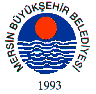 BELEDİYE MECLİSİ Birleşim Sayısı : (2)Oturum Sayısı : (1)Karar Tarihi    : 13/06/2014Karar Sayısı     : 231 						  		  	 	  	 KARAR	Büyükşehir Belediye Meclisi’nin 13/06/2014 tarihli gündemine alınan; Yazı İşleri ve Kararlar Dairesi Başkanlığı’nın 12.06.2014 tarih ve 21459693-417 sayılı yazısı okunarak görüşmeye geçildi.KONUNUN GÖRÜŞÜLMESİ VE OYLANMASI SONUNDAMezitli Belediyesi’nin 10.06.2014 tarih ve 94317329-634-5269 sayılı yazısı ile 21-22 Haziran 2014 tarihlerinde 5.’si gerçekleştirilecek olan “Soli Güneş Festivali”nin finansmanı için 90.000-TL talep edilmektedir.Yapılan müzakereler sonucunda;Mezitli Belediyesi’nin 21-22 Haziran 2014 tarihlerinde 5.’si gerçekleştireceği “Soli Güneş Festivali”nin finansmanı için 50.000-TL mali destek verilmesinin kabulüne, oy birliği ile karar verildi.    Kerim TUFAN		          Enver Fevzi KÖKSAL 		Ergün ÖZDEMİR  Meclis Başkan V.			      Meclis Kâtibi	   		     Meclis Kâtibi